Let's Try! 2Let's Try! 2Let's Try! 2Let's Try! 2No.ページ問題二次元コード13Let's Listen 1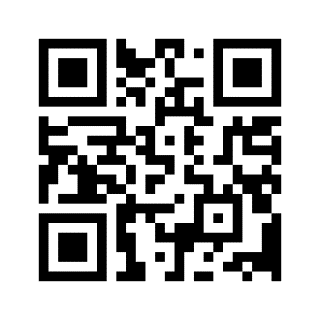 25Let's Listen 2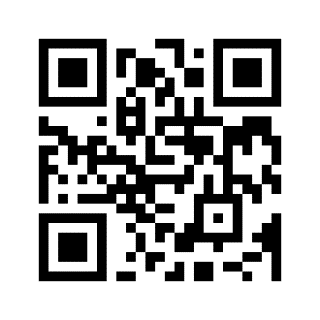 38Let's Listen 1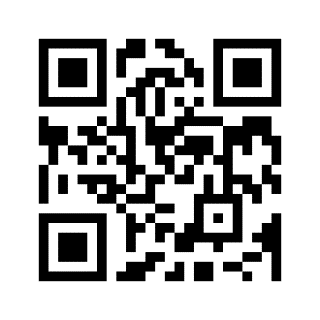 48Let's Listen 2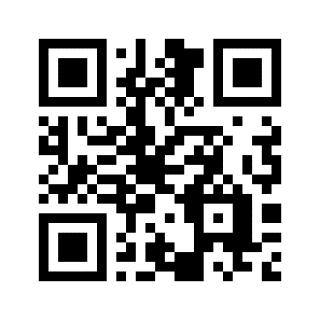 59Let's Listen 3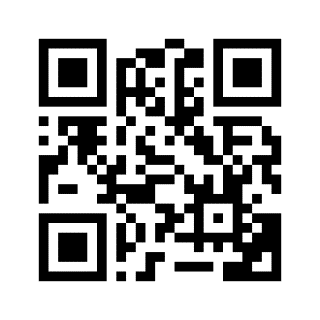 612Let's Listen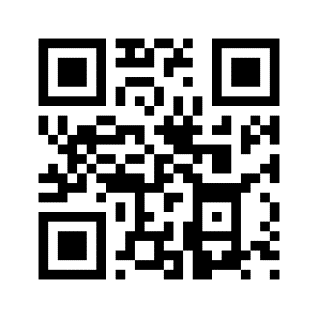 716Let's Listen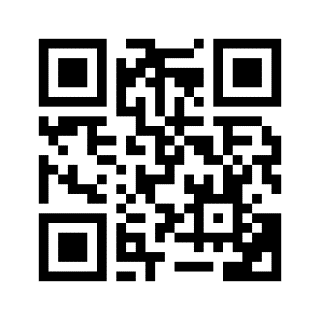 820Let's Listen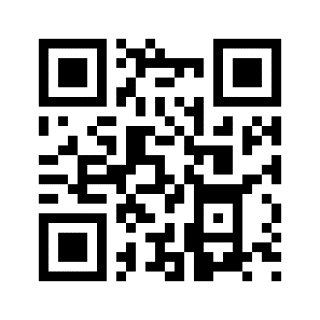 924Let's Listen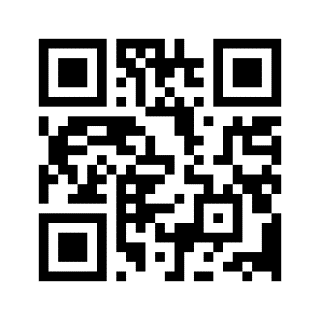 1025Activity 1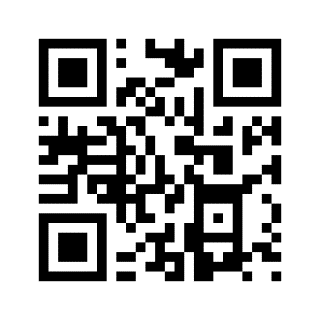 1125Activity 2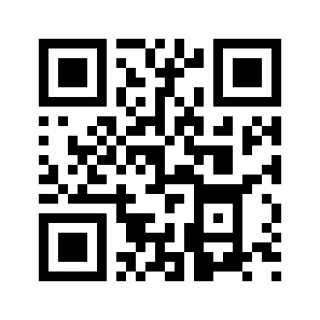 1228Let's Listen 1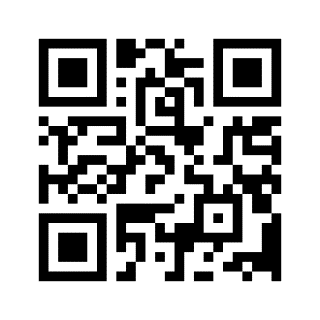 1328Activity 1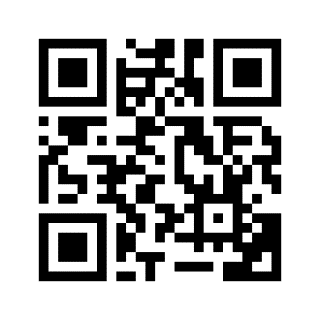 1429Let's Listen 2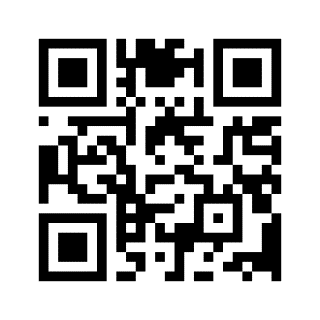 1529Activity 2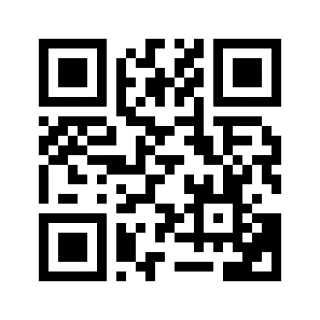 1630Let's Listen 1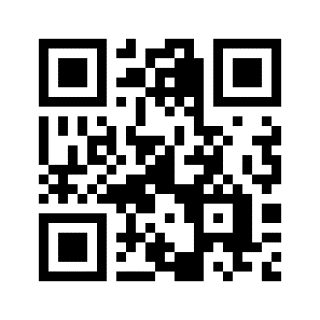 1732Let's Listen 2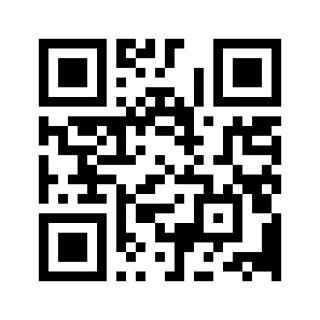 1834This is my day.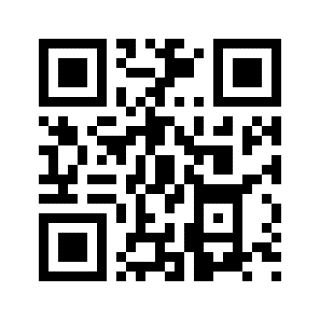 